Zápis číslo 4/2017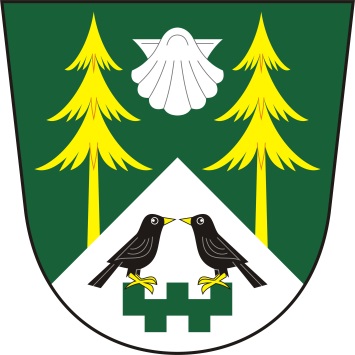 ze zasedání zastupitelstva obce MezilesíObec MezilesíMezilesí 14395 01 PacovProhlášení o řádném svolání ZO Mezilesí:Starostka Jana Holadová prohlásila, že zasedání bylo řádně svoláno z hlediska potřeby řešení následujících bodů jednání dle navrhovaného programu.Prohlášení o usnášení schopnosti:Starostka shledala, že zastupitelstvo je usnášení schopné.Seznámení s návrhem programu:Starostka seznámila obecní zastupitelstvo s návrhem programu, vyzvala k připomínkám a doplnění programu. Program byl jednohlasně schválen všemi přítomnými členy zastupitelstva takto:Návrh programuSchválení - odprodej zaploceného pozemku p. J. VaněčekSchválení žádosti  p. J. Filipa o vystavení potvrzení, že cesta ( pozemek par. č. 1130 ) není v pasportu místních komunikací      3. Projednání dopisu od Ing. V. Kubece o řešení opravy kanalizace v obci  Holýšov      4. Kominík      5. RůznéJednání dle schváleného programu zasedáníad. 1. Schválení - odprodej zaploceného pozemku p. J. Vaněček         Starostka obce předložila zastupitelstvu schválení prodeje pozemku par. č. 95/7 o velikosti 54 m2. Pozemek je v trvalém užívání a je zaplocen.Usnesení č. 13/17         - zastupitelstvo obce Mezilesí schválilo prodej pozemku par.č. 95/7, záměr prodeje pozemku byl vyvěšen dne 28.3.2017, cena pozemku činí 45,- Kč/ 1 m2ad. 2. Schválení žádosti p. J. Filipa o vystavení potvrzení, že cesta ( pozemek par. č. 1130 ) není v pasportu místních komunikací         Starostka obce Mezilesí předložila zastupitelstvu výpis z pasportu cest, který dokládá, že  cesta vedoucí kolem stavení pana J. Filipa není v pasportu místních komunikací.Usnesení č. 14/17         - zastupitelstvo obce Mezilesí schválilo vystavení potvrzení, že cesta není v pasportu místních komunikacíad. 3. Projednání dopisu Ing. V. Kubece o řečení opravy kanalizace v obci Holýšov         Starostka obce Mezilesí předložila zastupitelstvu doporučený dopis od Ing. V. Kubece, ve kterém žádá vyrozumění k opravě kanalizace.Usnesení č. 16/17         - zastupitelstvo obce Mezilesí projednávalo dopis Ing. V. Kubece a rozhodlo se o odložení do doby prokonzultování s MÚ Pacovad. 4. Kominík                 Starostka obce Mezilesí předložila návrh termínů návštěv kominíka: 8. – 9. – 10. 6. 2017.         - zastupitelstvo obce Mezilesí schválilo termíny návštěv kominíka ve dnech 8. – 9. – 10. 6. 2017Zapsal:	Denisa Holadováad. 5. Různé                 příští zasedání ZO se bude konat 19.5.2017 v 19,00 hod          místo plánované porady – kancelář OU v MezilesíZapsal:	Denisa HoladováOvěřovatelé zápisu:		Václav Adamovský				Květa VaněčkováZápis schválila:		Jana HoladováVyvěšeno dne: 23. dubna 2017                       Sejmuto dne:Datum konání:21.4.2017Čas konání:19,00 hodin – 20,30 hodinPřítomni:Jana Holadová, Ivana Slámová, Květa Vaněčková, Stanislav Prokop, Jiří Koubík, Ing. Pavel Lhotka, Václav AdamovskýJana Holadová, Ivana Slámová, Květa Vaněčková, Stanislav Prokop, Jiří Koubík, Ing. Pavel Lhotka, Václav AdamovskýOmluveni:Hosté:Denisa HoladováDenisa HoladováOvěřovatelé zápisu:Ověřovatelé zápisu:Květa Vaněčková, Václav AdamovskýVýsledek hlasováníPro: 7Proti: 0Zdržel se: 0Výsledek hlasováníPro: 7Proti: 0Zdržel se: 0Výsledek hlasováníPro: 7Proti: 0Zdržel se: 0Výsledek hlasováníPro: 7Proti: 0Zdržel se: 0Výsledek hlasováníPro: 7Proti: 0Zdržel se: 0Výsledek hlasováníPro: 7Proti: 0Zdržel se: 0